Hoe maak ik een nieuwe gebruiker aan?	Kies in het navigatiemenu voor [Beveiligingen]Selecteer dan ‘Gebruiker’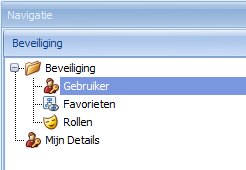 Volgende velden zijn belangrijk bij een nieuwe gebruiker:Is Actief  indien dit aangevinkt is, dan kan er met de gebruiker ingelogd worden in het programma. Bij werknemers die enkel hun uren moeten registreren via de badge, moet dit niet aangevinkt worden. Deze personen loggen in via de gebruiker ‘badge’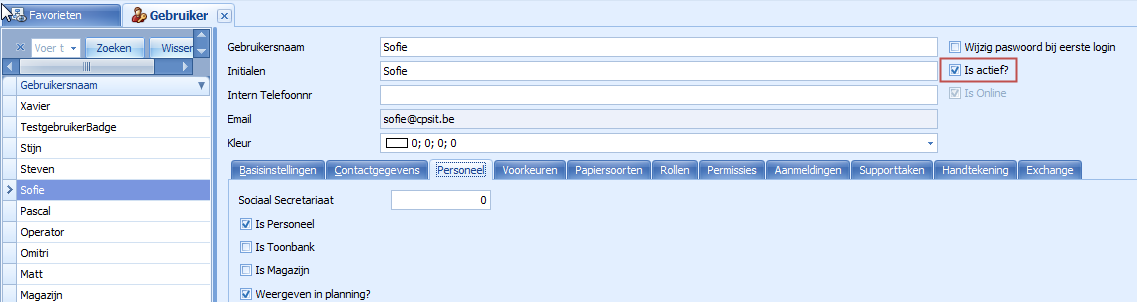 Is Personeel  enkel de personen bij wie dit aangevinkt is, zijn zichtbaar bij consultatie van detailregistraties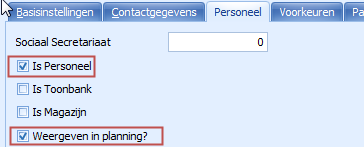 Weergeven in Badge  deze personen kunnen badgenWeergeven in planning  deze personen worden weergegeven in de planning. Dit is enkel van toepassing bij werkfichesRollen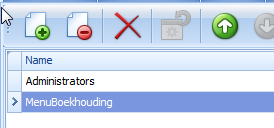 Elke gebruiker moet de rol ‘administrator’ hebbenVia deze knop  kan je een rol toevoegen bij een gebruiker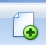 Uitleg diverse rollenRolUitlegMenuBeveiligingGebruiker kan aan het menu item ‘Beveiliging’MenuBoekhoudingGebruiker kan in de boekhouding werkenBoekhoudingGeenBalansenGebruiker kan in de boekhouding werken, maar kan geen balansen afdrukkenBoekhoudingGeenAangiftesGebruiker kan in de boekhouding werken, maar kan geen aangiftes afdrukkenKredietControleGebruiker kan de gegevens ivm kredietcontrole aanpassenGeenAankoopprijzenGebruiker mag geen aankoopprijzen zienGeenVkpAanpassenGebruiker mag de voorgestelde verkoopprijs op een document niet aanpassenGeenFacturenGebruiker heeft geen toegang tot de verkoopfacturen